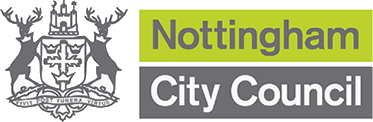 Form of Tender Weed Spraying Services CPU 6252Published Date: 19 March 2024	Return Date: 19 April 2024 Return Time: 12:00hrs GMTTender Return ChecklistWe advise you read thoroughly all of the instructions included in the Invitation to Tender, to ensure that you have understood the requirements, and to ensure documentation is fully completed and all the information requested presented within your submission.Please confirm in the boxes below that you have completed and submitted each of the requirements set out in the Invitation to Tender as part of your tender submission.Commercial Offer I/We, having read the Invitation to Tender, Specification, Conditions of Contract, and all other Documentation delivered to me/us, do hereby offer to undertake the contract as described for the following price(s):I/ We undertake in the event of your acceptance to execute with you a form of contract embodying all the conditions and terms contained in this offer.I/ We understand that the costs of preparing this tender are to be borne entirely by the contractor.I/ We agree that this is a wholly bona fide tender and the tender price will not be divulged to any person or body before the time for the submission of the tender.I/ We understand that the lowest or any tender will not necessarily be accepted.I/We confirm that my/our firm/company is/is not a subsidiary of a Holding Company.I/ We further agree that this tender remain open for consideration for a period of not less than 90 days.NB:1) All prices should exclude VAT.2) All responses should be submitted using current prices.Collusive Tendering CertificateI/We declare that:This is a bona fide tender, intended to be competitive, and that I/we have not fixed or adjusted the amount of the tender by or in accordance with any agreement or arrangement with any other person.I/We have not done and I/we undertake that I/we will not do at any time before the hour and date specified for the return of this tender any of the following acts:Communicating to a person other than the person calling for those tenders the amount or approximate amount of the proposed tender except where disclosure, in confidence, of the approximate amount of the tender was necessary to obtain premium quotations required for the preparation of the tender.Entering into any agreement or arrangement with any other persons that they shall refrain from tendering or as to the amount of any tender to be submitted.Offering or paying or giving or agreeing to pay or give any sum of money or valuable consideration directly or indirectly to any person for doing or having done or causing or having caused to be done in relation to any other tender or proposed tender for the said work any act or thing of the sort described above. We acknowledge that if we or anyone who acts on our behalf behaves improperly or commits offence sections 1, 2 or 6 of the Bribery Act 2010, the authority may cancel the contract and recover all costs and losses. In this certificate, the word ‘person’ includes any legal or natural persons or any body or association, corporate or unincorporated, and ‘any agreement or arrangement’ includes any such transaction, formal or informal, whether legally binding or not.Tender DeclarationNote: Refusal to give this declaration and undertaking means that your tender will not be considered.To Nottingham City CouncilHaving examined carefully and understood the Conditions of Tender, Conditions of Contract, Specification, Employer's Requirements, and all other documentation issued by the authority in connection with this tender,hereby offer to provide the services subject to the terms and conditions set out in such Conditions of Tender, Conditions of Contract, Specification, and other documents (if any) at the prices and rates contained in the Pricing Schedule.We certify that all information provided with and in support of this tender is correct and that any omission or error, deliberate or otherwise, may result in the tender being rejected, or any contract subsequently awarded being terminated.We understand you are not bound to accept the lowest or any tender you may receive and you will not pay any expenses incurred by us in connection with the preparation and submission of this tender. Unless and until a formal Contract is prepared and executed this Tender together with your written acceptance thereof shall constitute a binding Contract between us. It must clearly be shown whether the Bidder is a Limited Company, Statutory Corporation, Partnership, or Single Individual, trading in their own or another name; and also if the person signing is not the actual Bidder, the capacity in which they sign or are employed.Quality Assessment Response Quality Assessment InstructionsWritten responses should describe clearly and concisely how you would fulfil the requirements laid out in the specification. Please relate all responses to the specification provided.For each response, please ensure that no more material is provided than is required to answer the question. Please avoid the following: additional information outside the scope of the question. details about your company that have not been requested and don't add clarity to the response. 'Sales Pitch' information.Stating that your organisation meets a requirement without any explanation as to how.For each written question, please ensure that no more material is provided than any limit stated in the question (for written responses this includes pictures / photographs and should use Arial font size 12).Please submit this document in the format of Microsoft Word and not as a PDF, or other alternative format.Additional appendices or attachments, unless specifically requested in the Quality assessment Questions section, will not be considered as part of the submission, and will not count towards the score awarded for any element.Please adhere to the stipulated word counts and guidance. Any wording outside of the word count will not be considered.Document / RequirementCompletedReference (if applicable)Form of TenderForm of TenderForm of TenderPriced OfferCollusive tendering certificateTender DeclarationTender ResponseTender ResponseTender ResponseQuality Assessment Responses1) Total tender price for the provision of services as specified (total contract price):£Confirm figure in words:Price breakdown for providing the services as specified: Price breakdown for providing the services as specified: Price breakdown for providing the services as specified: Price breakdown for providing the services as specified: 1)Per treatment for the specified area(s)£per annum 2)Fixed fee for additional km £per km Name of Holding Company:Dated thisday of2023Signature:For and on behalf of:For and on behalf of:(Name of firm or Company)(Name of firm or Company)(Name of firm or Company)(Name of firm or Company)Status of signatory:Status of signatory:(e.g. Partner or Director)(e.g. Partner or Director)(e.g. Partner or Director)(e.g. Partner or Director)I/We:(Name of Individual)Of:(Name of firm or Company)Signature:Duly authorised agent of the BidderDuly authorised agent of the BidderDuly authorised agent of the BidderPosition held:Name of Bidder:Name of Bidder:Name of Bidder:Address of Bidder:Address of Bidder:Dated:Dated:Question 1: Method Statement and Risk AssessmentsIs there a minimum level of information to be submitted?Response:Question 2: Environmental ConsiderationsIs there a minimum level of information to be submitted?Response: